Перечень сокращенийI. Анализ состояния и перспектив развития системы образования1.Вводная часть1.1. АннотацияИтоговый отчет подготовлен в целях реализации  постановления Правительства Российской Федерации от 5 августа . N662 "Об осуществлении мониторинга системы образования" и приказа  Министерства образования и науки Российской Федерации от 22 сентября 2017года N 955.  "Об утверждении показателей мониторинга системы образования", приказа Министерства образования и науки Российской Федерации от 11 июня 2014 года №657 «Об утверждении методики расчета показателей мониторинга системы образования» (с изменениями от 13 февраля 2017года. №129), приказа Министерства образования и науки Российской Федерации от 27 августа 2014 года №1146 «Об утверждении формы итогового отчета о результатах анализа состояния и перспектив развития системы образования» Итоговый отчет подготовлен в целях обобщения и анализа информации о состоянии системы образования Устьянского района, основных показателей ее функционирования. Полученные данные будут являться основой  для осуществления оценок и прогнозирования тенденций развития, принятия обоснованных управленческих решений по достижению качественного образования.1.2. Ответственные за подготовкуОтчет подготовлен Управлением образования администрации муниципального образования «Устьянский муниципальный район». Общая координация работы осуществлялась начальником Управления образования. В подготовке отчета принимали участие специалисты Управления образования – отдел дошкольного, общего и дополнительного образования, отдел бюджетного планирования и экономического мониторинга. Отдельные данные, необходимые для подготовки отчета, были получены в отделе экономики администрации муниципального образования «Устьянский муниципальный район»1.3. КонтактыИсточники данныхДля анализа и построения на их основе выводов о состоянии системы образования Устьянского района использовались данные публичных докладов, представляемых ежегодно Управлением образования, доклад главы муниципального образования «Устьянский муниципальный район» о результатах своей деятельности и деятельности администрации муниципального образования «Устьянский муниципальный район» за 2020 год, формы федерального статистического наблюдения 85-К, ОО-1 и ОО-2, 1-ДО. Также источником получения данных служили отчеты Управления образования по реализации Плана мероприятий («дорожной карты») «Изменения в отраслях социальной сферы, направленных на повышение эффективности образования в Устьянском районе» и реализации муниципальной программы «Развитие образования Устьянского района на 2017-2021 годы». 1.4. Паспорт образовательной системыОбразовательная политикаУстьянский район является одним из наиболее эффективно развивающихся в Архангельской области.  Система образования  является динамичной, открытой к инновациям. Главными задачами, над которыми работали Управление образования и  образовательные организации администрации муниципального образования «Устьянский муниципальный район» в 2020 году являлись:1. Обеспечить выполнение показателей плана деятельности («дорожная карта») составленного в рамках реализации Указа Президента Российской Федерации от 7 мая 2018 года № 204 «О национальных целях и стратегических задачах развития Российской Федерации на период до 2024 года» на территории муниципального образования «Устьянский муниципальный район» Национальный проект  «Образование».2. Обеспечить выполнение показателей эффективности и качества образовательных услуг, утвержденных Планом мероприятий («дорожной картой») «Изменения в отраслях социальной сферы, направленных на повышение эффективности образования в Устьянском районе».3. Обеспечить выполнение мероприятий Программы «Развитие образования Устьянского района», муниципальной программы «Повышение качества образования в общеобразовательных организациях МО «Устьянский муниципальный район» на 2018 - 2020 годы.4. Создать условия для функционирования целевой модели развитиямуниципальной  системы дополнительного образования детей в Устьянском районе.5. Создать условия для предоставления качественного образования детям-инвалидам, детям с ограниченными возможностями здоровья, в том числе через реализацию адаптированных образовательных программ и организацию доступной среды.6. Создать условия для развития технического и естественно-научного направления деятельности обучающихся в общем и дополнительном образовании.ИнфраструктураУправление в сфере образования осуществляется муниципальным органом управления образованием – Управление образования администрации муниципального образования «Устьянский муниципальный район».  В пределах своих полномочий Управлением образования осуществляется ведомственный контроль. При организации работы Управление образования осуществляет взаимодействие с министерством образования и науки Архангельской области,  региональными институтами и организациями.Общая характеристика сети образовательных организацийВ 2020 году муниципальная система образования включает в себя 15 образовательных учреждений, являющиеся юридическими лицами:- 1 дошкольное образовательное учреждение (начальная школа – детский сад); - 13 общеобразовательных школ, в структуре которых 6 основных школ; 1 начальная школа-детский сад; 2 начальных школы, 30 детских садов, 2 учреждения дополнительного образования (Устьянский ДЮЦ, Октябрьская ДЮСШ).В 2020 году приостановлена деятельность Минской начальной школы, детского сада «Ивушка», структурного подразделения МБОУ «Дмитриевская СОШ» в связи с отсутствием детей на территории.     Функционирует 2 пришкольных интерната (МБОУ «Устьянская СОШ» и МБОУ «Ульяновская СОШ»), в которых проживают 46 воспитанников. Для детей, проживающих в пришкольных интернатах также организовано питание. Во всех общеобразовательных организациях созданы школьные спортивные клубы.Функционирует  54 группы продленного дня (1031 обучающийся) в 18 общеобразовательных учреждениях.Организован бесплатный подвоз 860 обучающихся в 10 образовательных организациях, по 53 установленным маршрутам. В 2020 году по Федеральной программе  «Школьный автобус»  получены транспортные средства в МБОУ «Киземская СОШ», МБОУ «Строевская СОШ», МБОУ «ОСОШ №2». На средства областного и районного  бюджетов  (в рамках софинансирования)   приобретена машина «Газель» для  филиала «Плосская ООШ» МБОУ «Строевская СОШ» - 2 000 000,00 рублей  бюджетных средств, в том числе  областной бюджет  1 000 000,00 и местный бюджет  1 000 000,00 рублей.Среднесписочная численность работников в дошкольных общеобразовательных учреждениях  в 2020 году составляет 492 человек, в 2019 году – 507 человек. Данный показатель уменьшается в виду сокращения количества детей и как следствие оптимизации образовательных учреждений.Среднесписочная численность работников в общеобразовательных организациях составляет в 2020 году - 676 человек, в 2019 году - 675 человек.Кроме этого, на территории района находится 3 учреждения дополнительного образования, подведомственных отделу культуры, спорта, туризма и молодежи администрации МО «Устьянский муниципальный район» - МБУ ДО «Устьянская детская школа искусств», МБУ ДО «Детская школа искусств «Радуга», МБУ ДО «Устьянская спортивная детско-юношеская школа».Экономические характеристикиУстьянский район находится на юге Архангельской области. С востока район граничит с Верхне-Тоемским и Котласским районами, с юга с Тарногским районом Вологодской области, с запада с Вельским, и с севера с Шенкурским и Красноборским районами. Образован район в 1929 году и занимает территорию 10,7 тыс.кв.км. Административным районным центром с 1975 года является поселок Октябрьский.Управление образования является отраслевым органом администрации МО «Устьянский муниципальный район» с правом юридического лица в сфере управления образованием на основании Положения (утверждено решением сессии Собрания депутатов МО «Устьянский муниципальный район» от 25 декабря 2015 года № 300).По данным территориального раздела Статистического регистра Росстата на 01 декабря 2020 года на территории района насчитывается предприятий и организаций  260 (минус 32 к АППГ - 292),  индивидуальных предпринимателей 460 (минус 45 к АППГ - 505).Распределение организаций по видам экономической деятельности
на 1 декабря 2020 годаПо данным территориального раздела Статистического регистра Росстата на 01 января  2019 года на территории района насчитывается 292 предприятий  и организаций и 505 индивидуальных предпринимателя.Распределение организаций по организационно-правовым формам
на 1 декабря 2020 годаЭкономику района представляют несколько отраслей: лесозаготовительная промышленность, промышленность по производству пищевых продуктов, агропромышленный комплекс, транспортная инфраструктура, связь, торговля. Такие отрасли, как лесная и лесоперерабатывающая промышленность, являются ведущими в районе. Оборот организаций           За 2020 год объем отгруженных товаров собственного производства, выполненных работ и услуг собственными силами организаций (без субъектов малого предпринимательства и организаций с численностью работающих менее 15 человек, не являющихся субъектами малого предпринимательства) по всем видам экономической деятельности в действующих ценах составил 11 803 691,2 тыс. рублей.               Оборот розничной торговли организаций (без субъектов малого предпринимательства) составил 1 321 051 тыс. рублей (2019 год – 1 051120тыс.рублей), что на 21,4 % больше, чем в АППГ.	Оборот общественного питания организаций (без субъектов малого предпринимательства) составил 21378,8 тыс. рублей (2019 год – 22660,9 тыс. рублей), что составляет 94,2 % к АППГ.Услуги. Объем платных услуг, оказанных населению района за 2020 год организациями (без субъектов малого предпринимательства) составил 108076,8 тыс. руб. (в 2019 году – 126773,30 тыс. рублей), что на 15,2 % меньше АППГ.Демографическая ситуация     По состоянию на 1 января 2020 года на территории Устьянского  района проживает 25 360 человек постоянного населения (уменьшение на 371  человек). В 2020 году городского населения 9016 человек, что на 41 человек меньше, чем в аналогичный период 2019 года, на селе проживает 16715 человек на 1371 больше, чем в аналогичный период 2019 года.    Тенденция  ежегодного сокращения численности населения, причинами которого, в первую очередь, являются миграционный отток населения и опережающий рост смертности населения по сравнению с рождаемостью, остается актуальной для отчетного периода. За 2020 год родилось 240 человек на 2 человека больше, чем в аналогичный период 2019 года, умерло 507 человек на 54 больше, чем в аналогичный период 2019 года.1.5. Особенности образовательной системыВ 2020 году в результате введения ограничительных мер в связи с распространением коронавирусной инфекции часть образовательных программ в 2019/2020 и в 2020/2021 учебных годах реализовывалось с применением электронного обучения и дистанционных образовательных технологий. Для этого использовались федеральные и региональные информационные ресурсы. В связи с ограничительными мерами по предотвращению распространения коронавирусной инфекции педагоги детских садов также  использовали в работе дистанционные образовательные технологии.Чтобы не допустить распространения коронавирусной инфекции, в детских  садах и школах   в 2020 году вводились дополнительные ограничительные и профилактические меры в соответствии с СП 3.1/2.4.3598-20:•	ежедневный усиленный фильтр воспитанников и работников – термометрию с помощью бесконтактных термометров и опрос на наличие признаков инфекционных заболеваний. Лица с признаками инфекционных заболеваний изолировались, а ОО уведомляла  территориальный орган Роспотребнадзора;•	еженедельную генеральную уборку с применением дезинфицирующих средств, разведенных в концентрациях по вирусному режиму;•	ежедневную влажную уборку с обработкой всех контактных поверхностей, игрушек и оборудования дезинфицирующими средствами;•	дезинфекцию посуды, столовых приборов после каждого использования;•	бактерицидные установки в групповых комнатах;•	частое проветривание групповых комнат в отсутствие воспитанников;•	проведение всех занятий в помещениях групповой ячейки или на открытом воздухе отдельно от других групп;•	требование о заключении врача об отсутствии медицинских противопоказаний для пребывания в детском саду ребенка, который переболел или контактировал с больным COVID-19.1. В школах оборудованы разные входы, перемены, кабинетное обучение;2. Разработаны графики входа учеников через разные  входы в учреждение;3. Подготовлено  новое расписание со смещенным началом урока и каскадное расписание звонков, чтобы минимизировать контакты учеников;4. Закрепили классы за кабинетами;5. Составили и утвердили графики уборки, проветривания кабинетов и рекреаций;6. Подготовили расписание работы столовой и приема пищи с учетом дистанцированной рассадки классов, учеников к накрыванию в столовой не допускали;7. Разместили на сайтах школ необходимую информацию об антикоронавирусных мерах, ссылки распространяли по официальным родительским группам.8. Закупили  бесконтактные термометры, тепловизоры, рециркуляторы передвижные и настенные для каждого кабинета, средства и устройства для антисептической обработки рук, маски многоразового использования, маски медицинские, перчатки.Отличительной особенностью работы образовательных организаций Устьянского района является принцип сетевого взаимодействия.  В целях эффективного взаимодействия в районе создано 4 базовые школы и 3 базовых детских сада, 2 информационно-ресурсных центра, образованы  школьные  и дошкольные образовательные округа. Руководители, педагоги образовательных организаций активно делятся опытом работы с коллегами из других районов на межрайонных семинарах, КПК.  На базе района проходят межрайонные  конференции и семинары. С 2019 года образовательными организациями началась реализация Национального проекта «Образование»,  региональных проектов «Современная школа», «Успех каждого ребенка», «Поддержка семей имеющих детей», «Социальная активность», «Учитель будущего», «Цифровая образовательная среда».В рамках реализации мероприятий федерального проекта «Успех каждого ребенка» национального проекта «Образование» в МБОУ «ОСОШ №1» и МБОУ «Устьянская СОШ» открыты Центры образования цифрового и гуманитарного профилей «Точка роста» (областной бюджет 2 400 000 руб., районный бюджет  на ремонт кабинетов – 393480 рублей). Учителя информатики, технологии, ОБЖ  работающие в Центрах,  повышали свою квалификацию на различных курсах, участвуют в семинарах, конференциях в течение всего года. В  2020 году на  базе Центров занималось 1400 обучающихся. В проекте «Успех каждого ребенка» значимым является проект профпробы «Шаги к профессии», в котором старшеклассники п.Октябрьский получили рекомендации по построению индивидуального учебного плана в соответствии с выбранными профессиональными компетенциями (профессиональными областями деятельности) 50 человек. Традиционные занятия  по  профориентации в школах района заменяются цифровыми готовыми всероссийскими уроками  с портала  «ПроеКТОриЯ». В 2020 году в таких уроках приняли участие 270 обучающихся (в 2019 году - 190 обучающихся).  В проекте «Поддержка семей имеющих детей» оказание услуг психолого-педагогический, методической и консультативной помощи родителям (законным представителям) детей  оказано 200 услуг, в проекте  «Социальная активность» главным показателем является увеличение волонтерских сообществ на базе школ. На данный момент в девяти образовательных организациях функционируют волонтерские сообщества.Проект «Цифровая образовательная среда» в районе реализуется в  МБОУ «ОСОШ №2» и МБОУ «Устьянская СОШ». Для создания в образовательных организациях современной и безопасной цифровой образовательной среды (ЦОС), обеспечивающей высокое качество и доступность образования всех видов и уровней поступило оборудование на  сумму 2 250 000 рублей.  В 2020 году принимали участие в конкурсе по созданию условий для вовлечения обучающихся в муниципальных образовательных организациях в деятельность по профилактике дорожно-транспортного травматизма в рамках федерального проекта «Безопасность дорожного движения» национального проекта «Безопасные и качественные автомобильные дороги». Министерством транспорта Архангельской области было передано оборудование, технические средства обучения, наглядные учебные и методические материалы в структурное подразделение «Устьянский детско-юношеский центр» Муниципального бюджетного общеобразовательного учреждения «Октябрьская средняя общеобразовательная школа №2» на сумму 473 620рублей.Проведены ремонтные работы спортивных залов в общеобразовательных организациях расположенных в сельской местности, с целью  увеличения охвата  детей, осваивающих дополнительные общеразвивающие программы физультурно-спортивной направленности:   МБОУ «Дмитриевская СОШ», МБОУ «Киземская СОШ»,  МБОУ «Малодорская СОШ», МБОУ «Бестужевская СОШ» филиал «Квазеньгская ООШ» в рамках реализации мероприятий федерального проекта «Успех каждого ребенка» национального проекта «Образование» на сумму 12 027 171 руб. Благодаря взаимодействию районной администрации и Министерства образования Архангельской области высвободившуюся в ходе торгов сумму в размере 3 561 129,93 р. потратили на спортивный инвентарь в этих школах.Проведены работы по благоустройству территории МБОУ «ОСОШ №2»- ограждение спортплощадки 3-D панелями  (местный бюджет  368 777 рублей, областной бюджет  860 479 рублей). На устройство бесшовного покрытия спортплощадки и ее ограждение  3-D панелями в СП «Октябрьская ДЮСШ» из местного бюджета выделено 349 261 рубль, из областного  бюджета 620 000 рублей. Проведён   капитальный ремонт и открытие д/с «Рябинушка» СП МБОУ «ОСОШ №1». В рамках муниципальной программы  «Комплексное развитие сельских территорий»  освоено бюджетных средств  17 099 020,71 рублей, в том числе федеральный  бюджет 15 311 000,00 рублей, областной бюджет  1 701 222,34 рублей, местный бюджет  86 798,37 рублей  и внебюджетные средства на сумму 260 031,73 рублей.Дошкольные учреждения района принимали участие в конкурсе на предоставление субсидий из областного бюджета бюджетам муниципальных районов и городских округов на реализацию мероприятий по укреплению материально-технической базы муниципальных дошкольных образовательных организаций в рамках государственной программы Архангельской области «Развитие образования и науки Архангельской области (2013-2025 годы)», в настоящее время закуплено и установлено оборудование на сумму 12 207 040, 49 рублей.Анализ возрастного состава педагогических работников:В школах района на начало 2020-2021 учебного года имелись 7 вакансий учителей по предметам: начальные классы, иностранный язык, математика, русский язык и литература, физика, информатика; и это меньше, чем в предыдущий год на 9 человек. Для решения данной проблемы специалисты Управления образования с руководителями образовательных организаций выезжают в учебные заведения высшего и среднего профессионального образования для привлечения молодых специалистов в район, а также направляются заявки в педагогические колледжи Архангельской области.           В 2020 году после окончания образовательных организаций высшего и среднего профессионального образования в Устьянский район прибыли 12 молодых специалистов (больше на 5 чел., чем в 2019 году), которые были трудоустроены в образовательные организации: МБОУ «Березницкая ОГ», МБОУ «Бестужевская СОШ», МБОУ «ОСОШ № 1», МБОУ «Устьянская СОШ», МБОУ «Ульяновская СОШ» и МБОУ «Начальная школа – детский сад М. Монтессори». Также происходит обновление руководящего корпуса. С начала 2020-2021 учебного года начали работу молодые руководители в МБОУ «Березницкая ОГ» и МБОУ «Илезская СОШ».2. Анализ состояния и перспектив развития системы образованияОсновная часть2.1. Сведения о развитии дошкольного образования  В Устьянском районе функционирует 32 дошкольных образовательных учреждения  (на одно меньше по сравнению с прошлым годом). В структурах 13-ти школ: ОСОШ №1, ОСОШ №2, Бестужевской,  Березницкой, Дмитриевской, Илезской, Киземской, Лойгинской, Малодорской, Строевской, Ульяновской, Устьянской, Синицкой находятся 30 детских садов; юридическими лицами остаются 2 дошкольных учреждения:  МБОУ «Начальная школа - детский сад М. Монтессори»,  МБДОУ  «Центр развития ребёнка - детский сад «Алёнушка». Деятельность детского сада «Ивушка» СП МБОУ «Дмитриевская СОШ» с 01 июня 2020 года приостановлена в связи с отсутствием детей дошкольного возраста на территории.Количество детей  в ДОУ на 31 декабря 2020 года составляет  1488 человек. Очерёдность – 174 ребёнка (от 0 до 1,5 лет) детям старше полутора лет направления  в дошкольные образовательные учреждения  выдаются при достижении возраста. Очерёдность – 174 ребёнка (от 0 до 1,5 лет) детям старше полутора лет направления  в дошкольные образовательные учреждения  выдаются при достижении возраста. Доля детей в возрасте от 3 до 7 лет, обеспеченных услугами дошкольного образования, составляет 99%. Доля детей, охваченных образовательными программами дошкольного образования, составляет 85%.В связи с сокращением количества детей на территории МО «Устьянский муниципальный район» в сельских детских садах продолжена работа по оптимизации сети групп. Количество функционирующих групп уменьшилось в населенных пунктах п. Лойга, п. Кизема, п. Костылево.     Услуга  «Прием заявлений, постановка на учет и зачисление детей в муниципальные образовательные учреждения, реализующие основную образовательную программу дошкольного образования предоставляется как лично, так и через единый портал государственных услуг в сети Интернет. В 2020 году прослеживается активизация родителей  на портале  «Госуслуги».Количество поданных заявлений: Охват детей дошкольными образовательными организациями в возрасте от 1,5 до 7 лет остаётся стабильным, составляет 99%. Управление образования ежемесячно осуществляет мониторинг посещаемости в ДОУ (заполняется посещаемость по группам в каждом детском саду в АИС «Комплектование ДОУ»).  Данный вопрос поднимается на совещаниях руководителей (в случае массовой заболеваемости усиливаются профилактические мероприятия, соблюдение СанПиН, усиление физкультурно-оздоровительной работы).   В 2020 году в связи с COVID-19 детские сады работали в режиме повышенной готовности со строгим соблюдением санитарно-эпидемиологического режима. В 15 дошкольных учреждениях (47%) имеются лицензированные медицинские кабинеты и медицинские работники, в остальных детских садах (53%) медицинское обслуживание проводится на базе ФАПов. Анализ заболеваемости воспитанников показывает, что в общей структуре заболеваний, по-прежнему, ведущее место занимают болезни органов дыхания, на втором - ОРВИ-инфекции, ОРЗ.        Результаты  мониторинга посещаемости: Оплата за содержание детей в дошкольных образовательных учреждениях осуществляется в соответствии с Постановлением администрации Устьянского муниципального района Архангельской области  № 571 от 07 мая 2020 года  «О размере родительской платы за присмотр и уход за детьми в муниципальных образовательных учреждениях Устьянского муниципального района Архангельской области, реализующих образовательные программы дошкольного образования. Средний размер родительской  платы  составляет:Взимание платежей с родителей (кроме родительской платы за дни посещения ребёнком ДОУ)  отсутствует. За присмотр и уход за детьми-инвалидами, детьми-сиротами и детьми, оставшимися без попечения родителей, а также за детьми с туберкулезной интоксикацией, обучающимися в муниципальных образовательных организациях, реализующих образовательную программу дошкольного образования, родительская плата не взимается.Расходы за присмотр и уход за перечисленными категориями детей возмещаются из местного бюджета.Родительская плата за содержание обучающегося с ограниченными возможностями здоровья определяется с учётом пребывания воспитанника в организации, исходя из половинной стоимости дня. Компенсация части родительской платы за содержание ребенка (присмотр и уход за ребенком) производится в соответствии с Порядком обращения за получением компенсации платы, взимаемой с родителей (иных законных представителей) за присмотр и уход за детьми в образовательных организациях, реализующих образовательную программу дошкольного образования, а также ее выплаты, в Архангельской области, утвержденным Постановлением Минобрнауки АО от 27.08.2013 № 7 «О компенсации платы, взимаемой с родителей (иных законных представителей) за присмотр и уход за детьми в образовательных организациях, реализующих образовательную программу дошкольного образования, в Архангельской области». Родителям (законным представителям), дети которых  посещают  образовательные  организации на территории Архангельской области, реализующие образовательную программу  дошкольного образования,  за счёт  средств областного бюджета  выплачивается компенсации исходя из размера фактически внесённых родителем (законным представителем) денежных средств (в размере 20% на первого ребенка, 50% размера такой платы на второго ребенка, 70% размера такой платы на третьего ребенка и последующих детей). Продолжаются выплаты родителям, чьи дети не посещают детский сад, для населенных пунктов, где нет возможности организовать работу детского сада (на данный момент – это п.Шурай).  Общая численность таких детей составляет 4 человека. Данной категории семей осуществляются ежемесячные выплаты из регионального бюджета в размере 2000 рублей.Не уменьшается количество  детей с ограниченными  возможностями здоровья, в основном с нарушениями речи. Посещают  ДОУ 19 детей-инвалидов и 223 ребенка с ОВЗ. Также как и ранее в дошкольном образовании, основную часть детей составляют дети с задержкой психического развития и нарушениями речи.Для решения данной проблемы в районе открываются группы компенсирующей направленности для детей с тяжелыми нарушениями речи, функционируют группы для детей с ЗПР.Открывая  речевые группы, на выходе мы имеем  около 50% детей  с чистой речью,  остальные  дети  нуждаются  в  этой  помощи и в  начальной  школе. В МБОУ «ОСОШ №2» СП «Центр психолого-педагогической реабилитации и коррекции» детям, которые не посещают детские дошкольные учреждения по состоянию здоровья, образовательная услуга оказывается через работу детско-родительского клуба «Мамина школа». Ведется работа в рамках федерального проекта «Поддержка семей, имеющих детей» национального проекта «Образование».Кадровое обеспечениеУменьшение  количества детей приводит к сокращению кадров. Специализация работников ДОУ:Уровень квалификации:Соотношение заработной платы педагогов ДОУ к средней заработной плате педагогов ДОУ в Архангельской области  составляет 107,4%.Средний размер заработной  платы воспитателей: Для дошкольных образовательных организаций Устьянского муниципального района 2020 год был особым и значимым. Два детских сада введены в эксплуатацию после проведения капитального ремонта: 31.01.2020г. – д/с «Чебурашка» СП МБОУ «Березницкая ОГ», 14.12.2020г. – д/с «Рябинушка» СП МБОУ «ОСОШ №1», открылась соляная  пещера в МБДОУ «ЦРР-д/с «Алёнушка», проведены капитальные ремонты в д/с «Солнышко» и «Василёк» СП  МБОУ «Устьянская СОШ», отремонтирован  спортивный зал в д/с «Журавлик» СП МБОУ «Устьянская СОШ». Новые ограждения  появились в  д/с «Чебурашка» СП МБОУ «Березницкая ОГ»  и «Берёзка» СП МБОУ «Лойгинская СОШ», «ЦРР-д/с «Алёнушка». Отремонтированы ограждения  в детских садах «Воробышек» СП МБОУ «Илезская СОШ», «Журавлик» СП МБОУ «Устьянская СОШ», «Надежда» СП МБОУ «Киземская  СОШ».  Новые теневые навесы построены  в д/с «Воробышек» СП МБОУ «Илезская СОШ», «Чебурашка» СП МБОУ «Березницкая ОГ»,  «Надежда»  СП МБОУ «Киземская  СОШ».Основными задачами в области дошкольного образования остаются обеспечение доступности и качества дошкольного образования, а также создание условий, соответствующих требованиям ФГОС ДО.В 2020 году на укрепление материально-технической базы в 10 муниципальных дошкольных образовательных организаций привлечено 2 568 957 руб.На учебные  расходы (приобретение игрушек, художественной литературы и др.) и ремонты в ДОУ было израсходовано: В связи с COVID-19 в ДОУ района активно осваиваются дистанционные формы работы, проводятся онлайн мероприятия с детьми и педагогами.           Особую актуальность приобретает направление «Оказание методической помощи педагогам по сопровождению детей с ОВЗ». С этой целью организована работа проблемной группы «Сопровождение детей с ОВЗ в условиях образовательной организации».  Вывод: таким образом, в указанный период в системе дошкольного образования решена одна из самых важных задач – обеспечение доступности дошкольного образования – местами в детском саду обеспечены все желающие в возрасте от 1,5 до 7 лет, обновлена  материально-техническая база ДОУ.Исходя из полученных данных, ставим следующие  задачи:-  укреплять физическое и психическое здоровье детей;- продолжать создавать условия в детских садах, соответствующие современным требованиям;  - обеспечивать  качество дошкольного образования в соответствии с ФГОС ДО;- создавать оптимальные условия по работе с детьми-инвалидами и детьми с ОВЗ (работа психолого-педагогических консилиумов, разработка АООП и АОП, поиск вариативных форм сопровождения детей с ОВЗ, открытие  речевых групп);- использовать новый формат взаимодействия ДОУ и семьи (с применением дистанционных технологий).2.2. Сведения о развитии начального общего образования, основного общего образования и среднего общего образованияОсновные задачи, над которыми работали образовательные организации и Управление образования Устьянского района в 2020 году,  являлись: - освоение ФГОС основного общего образования; - освоение ФГОС  среднего общего образования;- улучшение образовательных результатов выпускников общеобразовательных организаций;- повышение качества образования;- создание условий для обучения, отвечающих современным требованиям.Численность обучающихся на 01 сентября 2020 года в общеобразовательных учреждениях района составляет 3291 человек. Количество классов-комплектов - 245. В первые классы пришли 326 учеников (2019г. - 321ученик), в 10 -11 классах - 122 ученика, это меньше на 51 ученик  в сравнении с прошлым годом. Данные по охвату детей начальным, основным, средним общим образованием в общей численности детей в возрасте 7-17 лет приведены на диаграмме:Не 100% охват объясняется тем, что на территории района имеется образовательная организация среднего профессионального образования, где продолжают образование часть детей, получивших основное общее образование.В Устьянском районе в штатном режиме идет реализация федеральных государственных стандартов начального и основного общего образования и введение федеральных государственных образовательных стандартов среднего общего образования. По федеральным государственным образовательным стандартам обучаются 3271 ученик, это 99,5% всех школьников 1-11 классов района, в том числе 100% обучающихся 1-10 классов, 94%  обучающихся 11-х классов.Удельный вес численности обучающихся общеобразовательных организаций, обучающихся в соответствии с федеральным государственным образовательным стандартом, в общей численности учащихся общеобразовательных организаций представлен на диаграмме.В Устьянском районе все образовательные организации работают в одну смену. В школах района организовано профильное обучение, обучение по индивидуальным учебным планам, изучение некоторых предметов на углубленном уровне. По индивидуальным учебным планам обучается 66,5% старшеклассников.Обучение по индивидуальным учебным  планамУниверсальный учебный планс преподаванием некоторых предметов на углубленном и профильном уровне  Профильное обучение организовано в МБОУ «Устьянская СОШ». Это профили гуманитарной направленности и технической направленности (лесной профиль) в 10 и 11 классах.  Также открыты два спортивных класса по лыжным гонкам и мини-футболу с общей численностью обучающихся – 38 человек (в 2019 году 1 класс - 16 человек). В Березницкой гимназии функционирует четыре спортивных класса (направленность – хоккей). Общая численность обучающихся в этих классах - 62 человека (в 2019 году 50 человек в 3-х классах). Организована работа 9-ти кадетских классов в 7-ми образовательных организациях.Кадровое обеспечениеУровень образования и квалификации педагогических работников:В 2020 году в школах района работает 394 педагога.Важными для анализа  перспектив развития образования считаем следующие данные.Как показывают данные, численность учащихся в расчете на одного педагогического работника - невысокая. Это объясняется тем, что в  большинстве сельских школах наполняемость класса составляет 3-5 человек. Происходит снижение численности обучающихся в сельских школах.Соотношение заработной платы педагогов к средней заработной плате в Архангельской области представлено в таблице:Сеть образовательных организацийЗа отчетный период сеть общеобразовательных организаций не менялась, так как вся работа по оптимизации сети  школ была проведена в более ранние сроки. На диаграмме представлены удельный вес числа образовательных организаций, находящихся в аварийном состоянии  и требующих капитального ремонта:Данные показывают, что в районе проводится работа по созданию современных условий обучения, но требуется строительство новых зданий школ в п.Октябрьский. Условия реализации образовательных программМатериально-техническое и информационное обеспечениеОбщая площадь всех помещений общеобразовательных организаций в расчете на одного обучающегося составляет 15,1 кв.м. Учебная площадь организаций, осуществляющих образовательную деятельность по образовательным программам начального общего, основного общего, среднего общего образования в расчете на одного обучающегося составляет 8,6 кв.м. Одна из задач муниципального образования – создание в общеобразовательных организациях комфортных условий. Данные представлены на диаграмме:Важным условием развития информатизации общества является обеспечение организации компьютерами и скорость передачи данных. Данные представлены на диаграмме:Сохранение здоровьяВажной задачей является сохранение здоровья обучающихся. Охват горячим питанием в 2020 году составил 95,2%, в том числе с 1 по 4 класс- 99,7%; с 5 по 11 класс - 92,2%.  С 1 сентября 2020 года обучающиеся 1-4 классов во всех ОО получают бесплатное горячее питание.На оздоровление детей в каникулярный  период  на 2020 год выделено из областного бюджета 5 480 300 руб., местный бюджет составил 1 500 000 рублей.  Было запланировано проведение весенних, летних и осенних смен, но в связи с неблагоприятной эпидемиологической ситуацией, связанной с  коронавирусной инфекцией,  смены были отменены.  Так же была отменена работа лагеря палаточного типа  (Постановление от 30.06.2020 года №16).  С 1 сентября 2020 года  вступили в силу изменения  в  порядок предоставления питания, а также требования к качеству и безопасности продуктов, которые используются для приготовления завтраков и обедов в школах. Так,  все  обучающиеся  начальных  классов ОО  Устьянского  района   обеспечены   бесплатным горячим питанием, охват составляет 1286 человек. Израсходовано за 4 месяца 2020 года 8 281 288,90 рублей.Учитывая проблему увеличения количества детей с нарушением речи, в 2020 году в общеобразовательных учреждениях продолжают работать логопункты, в ДОУ открыты речевые группы.  В связи с пандемией учителя-логопеды освоили новые формы работы с детьми  в  онлайн-формате.Большое внимание в общеобразовательных учреждениях уделяется развитию физкультуры и спорта. Во всех школах организована работа школьных спортивных клубов, имеются спортивные площадки. В одном из учреждений (7,1%) занятия проводятся в арендованном помещении. Поэтому  начато  строительство спортивного зала в п. Илеза.Обеспечение безопасности За отчетный период Управлением образования и образовательными организациями проводится плановая работа по созданию условий, обеспечивающих комплексную безопасность. В 2020 году основными показателями деятельности являются:- удельный вес числа организаций, имеющих пожарные краны и рукава, в общем числе общеобразовательных организаций – 21%;- удельный вес числа организаций, имеющих дымовые извещатели, в общем числе общеобразовательных организаций – 100%;- удельный вес числа организаций, имеющих "тревожную кнопку", в общем числе общеобразовательных организаций – 9%;- удельный вес числа организаций, имеющих охрану, в общем числе общеобразовательных организаций - 0%;- удельный вес числа организаций, имеющих систему видеонаблюдения, в общем числе общеобразовательных организаций - 100%. Условия получения начального общего, основного общего и среднего общего образования лицами с ограниченными возможностями здоровья и инвалидами       В 2020 году в школах района обучались 60 детей-инвалидов и 181 ребенок с ОВЗ. Из них 23 ребенка обучались на дому. Удельный вес численности детей с ОВЗ, а также детей-инвалидов,  обучающихся в классах, не являющихся специальными (коррекционными) – 5,4. Одной из основных задач, которые необходимо решать – создание условий для инклюзии. Для реализации полного комплекса мер необходимо, чтобы в школе появились узкие специалисты – учителя-логопеды, учителя-дефектологи. Вся работа с такой группой лиц в школах ведется в рамках программы коррекционно-развивающей работы.Качество образованияОсновными результатами реализации основных образовательных программ являются результаты обучения выпускников. В 2020 году 12 обучающихся по окончании среднего общего образования получили медали:  Федеральные золотые медали – 12 (7,7%), региональные серебряные медали –5 (3,2%).Ввиду сложной эпидемиологической обстановки выпускники, освоившие образовательные программы основного общего образования экзамены не сдавали. 100%  выпускников успешно прошли промежуточную аттестацию и получили аттестаты.Приведем основные результаты, полученные выпускниками, освоившими образовательные программы среднего общего образования:Русский языкМатематика (профильный уровень)Так как в 2020 году для получения аттестата о среднем общем образовании ЕГЭ по математике (профильный уровень) был по выбору учащихся, поэтому 3 выпускника, получившие балл ниже минимального не имели возможности для повторной сдачи.Финансово-экономическая деятельностьВ целях повышения эффективности деятельности образовательной организации важно понимать, какой объем средств поступает в ОО в расчете на одного ученика. В последние годы образовательные организации Устьянского района начинают решать вопросы по организации иной приносящей доход деятельности. В школах развиваются платные образовательные услуги, ведутся программы профессионального обучения (подготовка водителей категории «В»), идет реализация продукции через школьные столовые. Изменения, которые происходят в этом направлении, приведены на диаграмме ниже:Выводы: приведенные данные показывают, что Управлению образования и образовательным организациям Устьянского района необходимо проводить работу по повышению качества образования. В целях реализации данной задачи в школах с низкими результатами обучения необходимо повышать профессиональный уровень учителя, выстраивая индивидуальные маршруты повышения квалификации. Управлением образования разработана программа повышения качества образования на 2018-2020 годы.  Образовательные организации района формируют план КПК, который реализуется через  Государственное автономное учреждение Архангельской области «Архангельский областной институт открытого образования» и Федеральное государственное автономное образовательное учреждение высшего образования «Северный (Арктический) федеральный университет имени М. В. Ломоносова». Необходимо повышать мотивацию детей и подростков на получение качественного образования. Данная работа проводится через образовательные организации путем реализации программ предпрофильной подготовки и профильного обучения, обучения на уровне среднего общего образования по индивидуальным учебным планам. Одной из наиболее важных задач мы считаем оказание адресной квалифицированной помощи детям-инвалидам и детям с ОВЗ, обучающимся в общеобразовательных организациях. Как уже отмечалось выше, специальных (коррекционных) классов в районе нет. Дети обучаются вместе со своими сверстниками по основным общеобразовательным программам и на дому по медицинским показаниям. Важно сформировать у педагогов новую  компетентность – работа с детьми с особыми потребностями обучения.Во время обучения в школе ребенок должен проявить свои способности. Важно продолжить формировать в районе систему выявления и поддержки талантливых детей. 2.3. Сведения о развитии дополнительного образования детей и взрослыхВведениеОсновные задачи, стоящие перед образовательными организациями на 2020 год:- сохранение контингента обучающихся, охваченных программами дополнительного образования;- увеличение доли детей, в общей численности обучающихся, занимающихся в объединениях технической, социально-педагогической, естественно-научной направленности и в области физической культуры и спорта;- создание условий для целевой модели развития муниципальной системы дополнительного образования детей в Устьянском районе;-  регистрация детей на дополнительное образование в системе ГИС «Навигатор»;- увеличение численности обучающихся, участвующих в различных конкурсах, соревнованиях и т.д.В рамках федерального проекта «Успех каждого ребенка» национального проекта «Образование» в Архангельской области  внедрена  Целевая модель  развития  региональной системы дополнительного образования детей. С марта 2020 года Устьянский район стал пилотом по реализации  модели  персонифицированного финансирования.   В связи с этим на базе УДЮЦ начал работу муниципальный опорный центр, основная задача которого   обеспечивать эффективную систему взаимодействия участников образовательных отношений в сфере реализации современных востребованных дополнительных общеобразовательных программ для детей различных направленностей и оказание  методической поддержки организациям, осуществляющим обучение в сфере дополнительного образования. С 2020 года регистрация детей на дополнительное образование осуществляется в системе ГИС «Навигатор». На 1 января 2021 года  количество детей, имеющих сертификаты финансирования, составляет 25% от общего количества  детей 5-18 лет  (по данным Росстата), что является 100% плановым показателем. За период с июня 2020 года по январь 2021 года  была проведена независимая  экспертиза  267 программ дополнительного образования, которые  включены   в  систему персонифицированного финансирования.КонтингентУменьшение охвата  в конце 2020 года  объясняется следующими причинами: до 2020 года в охват дополнительным образованием кроме детей в объединениях, функционирующих в  школах и учреждениях дополнительного образования,  учитывались  воспитанники объединений, функционирующих на базе Домов культуры (танцевальные, театральные и др.). С внедрением ГИС «Навигатор»  данные  объединения  не учитываются.Программы дополнительного образования реализуются общеобразовательными организациями через  школьные спортивные  и  интеллектуальные клубы,   Устьянский детско-юношеский центр (Устьянский ДЮЦ) структурное подразделение МБОУ «ОСОШ №2», Октябрьская детско-юношеская спортивная школа (Октябрьская ДЮСШ) структурное подразделение МБОУ «ОСОШ № 2» и учреждения культуры. По реализуемым направленностям программы делятся следующим образом:	Продолжают работу  объединения «Юные друзья полиции»: 4 отряда - 63 человека,  отряды Российского движения школьников (РДШ): 5 отрядов (МБОУ «ОСОШ №2», МБОУ «Устьянская СОШ», МБОУ «Малодорская СОШ» МБОУ «Илезская СОШ», МБОУ «ОСОШ №1»). Также активно развивается и можно отметить высокие результаты Лиги КВН «Устьяны» под руководством Пачина А.С., педагога дополнительного образования МБОУ «ОСОШ№2» СП «УДЮЦ». В ноябре 2020 года подписано соглашение о сотрудничестве между государственным автономным учреждением Архангельской области «Региональный центр патриотического воспитания и подготовки граждан (молодежи) к военной службе», МБОУ «ОСОШ №2» СП «УДЮЦ» и администрацией  Устьянского муниципального района Архангельской области.Кадровое обеспечениеПедагоги дополнительного образования в своей работе используют ГИС «Навигатор». За период с июня 2020 года по январь 2021 года  была проведена независимая  экспертиза  267 программ дополнительного образования. Для педагогов дополнительного образования организована работа профессиональных сообществ по направленностям дополнительного образования детей,  обучающих семинаров  и иных методических мероприятий.  Созданы условия  для  обучения педагогов на  курсах повышения квалификации и семинарах по вопросам дополнительного образования детей, в том числе дистанционных, а так же участия в различных конкурсах.  В 2020 году проводился районный конкурс «Воспитать человека», в котором есть номинации для педагогов дополнительного образования.Выполняя программу повышения эффективности и качества услуг в сфере дополнительного образования, образовательные организации района работают над повышением заработной платы педагогов дополнительного образования.Соотношение заработной платы педагогов дополнительного образования, работающих в учреждениях подведомственных Управлению образования к средней заработной плате учителей в Архангельской области представлена на диаграмме.Сеть образовательных организацийВ системе дополнительного образования Устьянского района два учреждения, это «Устьянский ДЮЦ» и «Октябрьская ДЮСШ», причем они являются структурными подразделениями МБОУ «ОСОШ №2». Во всех общеобразовательных учреждениях созданы и работают школьные спортивные клубы. На базе 4-х образовательных организациях открыты центры для реализации основных и дополнительных общеобразовательных программ цифрового и гуманитарного профилей («ТОЧКА РОСТА»). Зданий, находящихся в аварийном состоянии нет. Материально-техническое и информационное обеспечение Данными по площадям учреждений дополнительного образования, подведомственных другому структурному подразделению администрации Управление образования не располагает. Учреждения дополнительного образования   имеют  водопровод и  центральное отопление.Число персональных компьютеров на 100 обучающихся представлено на диаграмме:Достижения воспитанников Ежегодно воспитанники, занимающиеся по дополнительным образовательным программам, становятся победителями и призерами различных конкурсов, смотров, соревнований. Призовые места в первенстве Архангельской области по лыжным гонкам (1,2,3 места), в областном турнире по пулевой стрельбе (1 место), в первенстве Архангельской области по самбо (1,2,3 место), в областной спартакиаде по баскетболу и волейболу, в областных соревнованиях по лыжным гонкам и других видах спорта.Воспитанники УДЮЦ стали победителями регионального этапа всероссийской акции «Я гражданин России»,  фестиваля Архангельской лиги «КВН».           На очный этап областной учебно-исследовательской конференции «Юность Поморья»  в 2020 году были приглашены 8 обучающихся, но в связи с пандемией очный этап конференции не состоялся.Все обучающиеся, ставшие победителями районных, областных и  Всероссийских соревнований и конкурсов   стали участниками итогового районного праздника «Юные дарования Устьи-2020».Финансово-экономическая деятельность организацийТаким образом, можно отметить, что на территории Устьянского муниципального района решена проблема доступности дополнительного образования. В тоже время сохраняется задача увеличения охвата детей дополнительным образованием и  выполнение целевого показателя национального проекта «Образование».2.4 Сведения о создании условий социализации и самореализации молодежи (в том числе лиц, обучающихся по уровням и видам образования)Важным показателем, определяющим доступность образования,  является удельный вес населения в возрасте 5-18 лет, охваченного образованием, в общей численности населения в возрасте 5-18 лет.3. Выводы и заключения3.1. ВыводыВозвращаясь к задачам, которые стояли перед системой образования Устьянского района можно отметить следующее: 1. В Устьянском районе имеется тенденция сокращения численности детей дошкольного и школьного возраста в сельских населенных пунктах. При этом местами в дошкольных образовательных организациях обеспечены все желающие в возрасте от 1,5 до 7 лет. В полной мере удовлетворена потребность в учреждениях и объединениях дополнительного образования, но  стоит задача увеличения показателя охвата  детей 5-18 лет программами дополнительного образования.2. В общеобразовательных учреждениях Устьянского района опережающими темпами идет введение федеральных государственных образовательных стандартов. В 2020 году   99,4%  всех учащихся обучаются по ФГОС. 3. Повышается заработная плата работников системы образования.4. Результаты обучения выпускников 9 и 11 классов остаются стабильными5. Среди отрицательной динамики следует отметить, что сокращается число воспитанников ДОУ в расчете на одного воспитателя, численность обучающихся по программам общего образования  на одного педагогического работника. 6. Не в полном объеме выстроена работа по оказанию квалифицированной помощи детям-инвалидам и детям с ОВЗ.7. Здания ряда школ нуждаются в обновлении материально-технической базы.3.2. Планы и перспективы развития системы образованияИсходя из представленных в отчете данных, перед системой образования стоит ряд важных задач: 1. Обеспечить выполнение показателей плана деятельности («дорожная карта») составленного в рамках реализации Указа Президента Российской Федерации от 7 мая 2018 года №204 «О национальных целях и стратегических задачах развития Российской Федерации на период до 2024 года» на территории муниципального образования «Устьянский муниципальный район» Национальный проект «Образование».2. Обеспечить выполнение показателей эффективности и качества образовательных услуг, утвержденных Планом мероприятий («дорожной картой») «Изменения в отраслях социальной сферы, направленных на повышение эффективности образования в Устьянском районе».3. Создать условия для целевой модели развития муниципальной системы дополнительного образования детей в Устьянском районе.4. Создать условия для предоставления качественного образования детям-инвалидам, детям с ограниченными возможностями здоровья, в том числе через реализацию адаптированных образовательных программ и организацию доступной среды.5. Создать условия для развития технического и естественно - научного направления деятельности обучающихся в общем и дополнительном образовании.II. ПОКАЗАТЕЛИ МОНИТОРИНГА СИСТЕМЫ ОБРАЗОВАНИЯ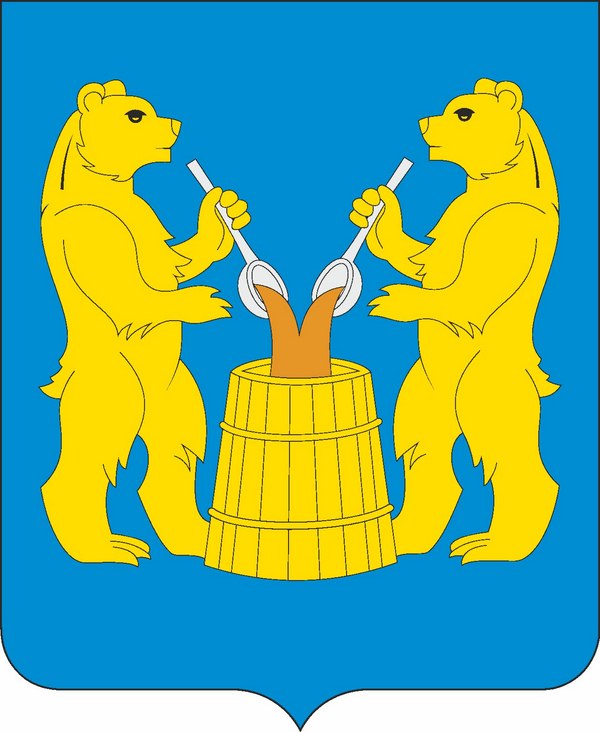 итоговый отчетУправления образования администрации муниципального образования «Устьянский муниципальный район» архангельской областио результатах анализа состояния и перспектив развития системы образования за 2020 годВПРВсероссийские проверочные работыГВЭГосударственный выпускной экзаменЕГЭЕдиный государственный экзаменКПККурс повышения квалификацииМСОМониторинг системы образованияОГЭОсновной государственный экзаменФГОСФедеральный государственный образовательный стандартФЗФедеральный законМБОУМуниципальное бюджетное общеобразовательное учреждениеСМПСубъекты среднего и малого предпринимательстваОВЗОграниченные возможности здоровьяКоличество организацийКоличество организацийКоличество организаций2020г.2019г.+,-Всего260292- 32в том числе: сельское, лесное хозяйство, охота, рыболовство и рыбоводство 2937-8обрабатывающие производства2127-6обеспечение электрической энергией, газом и паром; кондиционирование воздуха98+1водоснабжение; водоотведение, организация сбора и утилизации отходов, деятельность по ликвидации загрязнений110строительство911-2торговля оптовая и розничная; ремонт автотранспортных средств и мотоциклов3947-8транспортировка и хранение12120деятельность гостиниц и предприятий общественного питания10100деятельность в области информации и связи24-2деятельность финансовая и страховая32+1деятельность по операциям с недвижимым имуществом1518-3деятельность профессиональная, научная и техническая68-2деятельность административная и сопутствующие дополнительные услуги43+1государственное управление и обеспечение военной безопасности; социальное обеспечение3436-2образование21210деятельность в области здравоохранения и социальных услуг990деятельность в области культуры, спорта, организации досуга и развлечений предоставление  прочих видов услуг14221325+1-3Количество организацийКоличество организацийКоличество организаций2020г.2019г.+,-Всего260292-32в том числе:юридические лица, являющиеся коммерческими корпоративными организациями140166-26из них:хозяйственные общества136162-26в том числе: акционерные общества110общества с ограниченной ответственностью135161-26производственные кооперативы (артели)110крестьянские (фермерские) хозяйства330юридические лица, являющиеся некоммерческими 
корпоративными организациями2425-1из них:потребительские кооперативы440общественные организации1516-1ассоциации (союзы)550товарищества собственников недвижимости---организации, созданные без прав юридического лица1715+2юридические лица, являющиеся коммерческими унитарными организациями610-4юридические лица, являющиеся  некоммерческими унитарными организациями7376-3в том числе:фонды23-1автономные некоммерческие организации110религиозные организации770учреждения6365-2до 35 лет36-49 лет50-54 лет55-59 лет60-64 лет65 и более111 чел./ 18,4%286 чел./47,5%93 чел./ 15,5%54 чел./ 9,0%36 чел./ 6,0%22 чел./ 3,6%2019 год2020 годКоличество ДОУ3332Наименование ДОУ, приостановивших деятельностьд/с «Ландыш» СП  МБОУ  «Ульяновская СОШ» с 09.01.2019г.д/с «Ивушка» СП МБОУ «Дмитриевская СОШ»с 01.06.2020г. (в связи с временным отсутствием детей на территории д. Щеколдинская)Оптимизация групп2017 год2018 год2019 год2020 годКоличество ДОУ, где сокращены группы4Березник  (1), Шангалы (2), Советский (1)       4Малодоры (1), Строевское (1), Шангалы (1), Филинская (1)         4Лойга (1),Кизема (2), Костылево (1)4Кизема (2), Костылево (1), Октябрьский(1)ГодЧерез портал«Госуслуги»Через комиссиюЧерез МФЦВсего2018 год33432395042019 год41318293882020 год15929626481ДОУ 2018 год2019 год2020 годп. Октябрьский ДОУ69,1%68%70,2%Сельские ДОУ72,4%73,06%76%В  день с учётом  периода  пребывания воспитанника в организации (руб./сут.)В  день с учётом  периода  пребывания воспитанника в организации (руб./сут.)В  день с учётом  периода  пребывания воспитанника в организации (руб./сут.)Сокращённого пребыванияПолного дняКруглосуточного пребывания120145165ГодДети-инвалидыДети с ограниченными возможностями здоровья201811238201916193202019223Количество групп, компенсирующей направленности2018 год2019 год2020 годРечевые группы458ЗПР221Работники ДОУ2018 г.2019 г.2020 г.Всего педагогических работников214207205воспитатели160156154старшие воспитатели121112методисты222музыкальные работники12119учителя - логопеды181819учителя - дефектологи332педагоги - психологи545социальные педагоги222младшие воспитатели109104101повара4644442018 год2019 год2020 годВысшая категория  18%19%20%Первая категория   42%44%41%СЗД33%30%12%2018 год38147,002019 год43089,62020 год43 321,2Наименование2018г.2019г.2020г.Учебные расходы2 560 648,26 руб.2 883 506,41 руб.1 388 175,00 руб., курсы повышения квалификации 124 588,00Ремонтные работы82 000,005 953 889,53 руб.4 156 601,80МБОУКлассыЧисленность учащихсяПредметы, изучаемые на углубленном  уровнеУстьянская СОШ1035русский язык, математика, физика, биология, химия, история, право, экономика, английский языкУстьянская СОШ1135русский язык, математика, физика, биология, химия, история, право, экономика, английский языкОСОШ №11021русский язык, математика, физика, история, право, экономика, химия, биологияОСОШ №11138русский язык, математика, право, история, экономика, химия, биологияОСОШ №21030русский язык, математика, биология, химия, правоОСОШ№ 21125русский язык, математика, физика, биология, химия, история, правоВсего по району2020г.184Охват 67%МБОУКлассы, предметыКоличество учащихсяСтроевская СОШ10 класс (русский язык)11 класс (русский язык, биология)410Киземская СОШ10 класс (русский, математика)11 класс (русский, математика)89Березницкая ОГ10 класс (русский язык, биология, право)11 класс (русский)1013Малодорская СОШ11 класс (русский язык)6Илезская СОШ11 класс (русский)2Ульяновская СОШ10 класс (обществознание, право, физика, математика)11 класс (обществознание, право, физика, математика)44Бестужевская СОШ11 класс (русский язык, математика, биология)7Охват в рамках УУПОхват в рамках УУП28%                                       Годы:                Образование, квалификацияПо району:По району:По району:                                       Годы:                Образование, квалификация2018г.2019г.2020г.                                       Годы:                Образование, квалификацияиз 385 педагоговиз 386 педагоговиз 394 педагоговВысшее образование284 чел. (74%)284 чел.(73%)297 чел.(75%)Высшая квалификационная категория68 чел.(18%)80 чел.(21%)92 чел.(23%)Первая квалификационная категория151 чел.(39%)141 чел.(37%)145 чел.(37%)2018 год2019 год2020 годЧисленность учащихся в общеобразовательных организациях в расчете на 1 педагогического работника   единица8,08,08,8Удельный вес численности учителей в возрасте до 35 лет в общей численности учителей общеобразовательных организаций       %34,8%34,8%17%2018 год100,1%2019 год117,4%2020 год109%2017 год2018 год2019год2020годудельный вес населения в возрасте 5-18 лет,  охваченного образованием, в общей численности  населения в возрасте 5-18 лет, %92,293,793,788,3Раздел/подраздел/показательЕдиница измерения/форма оценкиЕдиница измерения/форма оценкиI. Общее образование1. Сведения о развитии дошкольного образования1.1. Уровень доступности дошкольного образования и численность населения, получающего дошкольное образование 1488 14881.1.1. Доступность дошкольного образования (отношение численности детей определенной возрастной группы, посещающих в текущем году организации, осуществляющие образовательную деятельность по образовательным программам дошкольного образования, присмотр и уход за детьми, к сумме указанной численности и численности детей соответствующей возрастной группы, находящихся в очереди на получение в текущем году мест в организациях, осуществляющих образовательную деятельность по образовательным программам дошкольного образования, присмотр и уход за детьми):всего (в возрасте от 2 месяцев до 7 лет);90%90%в возрасте от 2 месяцев до 3 лет;59%59%в возрасте от 3 до 7 лет.99%99%1.1.2. Охват детей дошкольным образованием (отношение численности детей определенной возрастной группы, посещающих организации, осуществляющие образовательную деятельность по образовательным программам дошкольного образования, присмотр и уход за детьми, к общей численности детей соответствующей возрастной группы):всего (в возрасте от 2 месяцев до 7 лет);90%90%в возрасте от 2 месяцев до 3 лет;59%59%в возрасте от 3 до 7 лет.99%99%1.1.3. Удельный вес численности детей, посещающих частные организации, осуществляющие образовательную деятельность по образовательным программам дошкольного образования, присмотр и уход за детьми, в общей численности детей, посещающих организации, реализующие образовательные программы дошкольного образования, присмотр и уход за детьми.0%0%1.1.4. Наполняемость групп в организациях, осуществляющих образовательную деятельность по образовательным программам дошкольного образования, присмотр и уход за детьми:группы компенсирующей направленности;12,3 человека12,3 человекагруппы общеразвивающей направленности;17 человек17 человекгруппы оздоровительной направленности;00группы комбинированной направленности;2020семейные дошкольные группы.001.1.5. Наполняемость групп, функционирующих в режиме кратковременного и круглосуточного пребывания в организациях, осуществляющих образовательную деятельность по образовательным программам дошкольного образования, присмотр и уход за детьми:в режиме кратковременного пребывания; 0 человек 0 человекв режиме круглосуточного пребывания. 12 человек 12 человек1.2. Содержание образовательной деятельности и организация образовательного процесса по образовательным программам дошкольного образования1.2.1. Удельный вес численности детей, посещающих группы различной направленности, в общей численности детей, посещающих организации, осуществляющие образовательную деятельность по образовательным программам дошкольного образования, присмотр и уход за детьми:группы компенсирующей направленности;7,7%7,7%группы общеразвивающей направленности;91%91%группы оздоровительной направленности;0%0%группы комбинированной направленности;1,3%1,3%группы по присмотру и уходу за детьми.0%0%1.3. Кадровое обеспечение дошкольных образовательных организаций и оценка уровня заработной платы педагогических работников1.3.1. Численность детей, посещающих организации, осуществляющие образовательную деятельность по образовательным программам дошкольного образования, присмотр и уход за детьми, в расчете на 1 педагогического работника.7,5 человек7,5 человек1.3.2. Состав педагогических работников (без внешних совместителей и работавших по договорам гражданско-правового характера) организаций, осуществляющих образовательную деятельность по образовательным программам дошкольного образования, присмотр и уход за детьми, по должностям:воспитатели;75%75%старшие воспитатели;5,9%5,9%музыкальные руководители;4,4%4,4%инструкторы по физической культуре;00учителя-логопеды;9,3%9,3%учителя-дефектологи;1%1%педагоги-психологи;2,4%2,4%социальные педагоги;1%1%педагоги-организаторы;0%0%педагоги дополнительного образования.0 %0 %1.3.3. Отношение среднемесячной заработной платы педагогических работников дошкольных образовательных организаций к среднемесячной заработной плате в сфере общего образования в субъекте Российской Федерации (по государственным и муниципальным образовательным организациям).107,4%107,4%1.4. Материально-техническое и информационное обеспечение дошкольных образовательных организаций1.4.1. Площадь помещений, используемых непосредственно для нужд дошкольных образовательных организаций, в расчете на 1 ребенка.12,7 кв.м12,7 кв.м1.4.2. Удельный вес числа организаций, имеющих все виды благоустройства (водопровод, центральное отопление, канализацию), в общем числе дошкольных образовательных организаций.100%100%1.4.3. Удельный вес числа организаций, имеющих физкультурные залы, в общем числе дошкольных образовательных организаций.100%100%1.4.4. Число персональных компьютеров, доступных для использования детьми, в расчете на 100 детей, посещающих дошкольные образовательные организации.11,4%11,4%1.5. Условия получения дошкольного образования лицами с ограниченными возможностями здоровья и инвалидами1.5.1. Удельный вес численности детей с ограниченными возможностями здоровья в общей численности детей, посещающих организации, осуществляющие образовательную деятельность по образовательным программам дошкольного образования, присмотр и уход за детьми.14,9%14,9%1.5.2. Удельный вес численности детей-инвалидов в общей численности детей, посещающих организации, осуществляющие образовательную деятельность по образовательным программам дошкольного образования, присмотр и уход за детьми.1,3%1,3%1.5.3. Структура численности детей с ограниченными возможностями здоровья, обучающихся по образовательным программам дошкольного образования в группах компенсирующей, оздоровительной и комбинированной направленности, по группам:компенсирующей направленности, в том числе для воспитанников:с нарушениями слуха;0%0%с нарушениями речи;4%4%с нарушениями зрения;0%0%с умственной отсталостью (интеллектуальными нарушениями);0%0%с задержкой психического развития;1,4%1,4%с нарушениями опорно-двигательного аппарата;0%0%со сложными дефектами (множественными нарушениями);0%0%с другими ограниченными возможностями здоровья.0%0%оздоровительной направленности;0%0%комбинированной направленности.0,2%0,2%1.5.4. Структура численности детей-инвалидов, обучающихся по образовательным программам дошкольного образования в группах компенсирующей, оздоровительной и комбинированной направленности, по группам:компенсирующей направленности, в том числе для воспитанников:с нарушениями слуха;0%0%с нарушениями речи;0,2%0,2%с нарушениями зрения;0%0%с умственной отсталостью (интеллектуальными нарушениями);0,1%0,1%с задержкой психического развития;0,5%0,5%с нарушениями опорно-двигательного аппарата;0,9%0,9%со сложными дефектами (множественными нарушениями);0,03%0,03%с другими ограниченными возможностями здоровья;0%0%оздоровительной направленности;0%0%комбинированной направленности.0%0%1.6. Состояние здоровья лиц, обучающихся по программам дошкольного образования1.6.1. Удельный вес численности детей, охваченных летними оздоровительными мероприятиями, в общей численности детей, посещающих организации, осуществляющие образовательную деятельность по образовательным программам дошкольного образования, присмотр и уход за детьми.0%0%1.7. Изменение сети дошкольных образовательных организаций (в том числе ликвидация и реорганизация организаций, осуществляющих образовательную деятельность)0%0%1.7.1. Темп роста числа организаций (обособленных подразделений (филиалов), осуществляющих образовательную деятельность по образовательным программам дошкольного образования, присмотр и уход за детьми:0%0%дошкольные образовательные организации;0%0%обособленные подразделения (филиалы) дошкольных образовательных организаций;0%0%обособленные подразделения (филиалы) общеобразовательных организаций;0%0%общеобразовательные организации, имеющие подразделения (группы), которые осуществляют образовательную деятельность по образовательным программам дошкольного образования, присмотр и уход за детьми;0%0%обособленные подразделения (филиалы) профессиональных образовательных организаций и образовательных организаций высшего образования;0%0%иные организации, имеющие подразделения (группы), которые осуществляют образовательную деятельность по образовательным программам дошкольного образования, присмотр и уход за детьми.0%0%1.8. Финансово-экономическая деятельность дошкольных образовательных организаций1.8.1. Расходы консолидированного бюджета субъекта Российской Федерации на дошкольное образование в расчете на 1 ребенка, посещающего организацию, осуществляющую образовательную деятельность по образовательным программам дошкольного образования, присмотр и уход за детьми.214, 14 тыс. руб.214, 14 тыс. руб.1.9. Создание безопасных условий при организации образовательного процесса в дошкольных образовательных организациях1.9.1. Удельный вес числа зданий дошкольных образовательных организаций, находящихся в аварийном состоянии, в общем числе зданий дошкольных образовательных организаций.0%0%1.9.2. Удельный вес числа зданий дошкольных образовательных организаций, требующих капитального ремонта, в общем числе зданий дошкольных образовательных организаций.15,6%15,6%2. Сведения о развитии начального общего образования, основного общего образования и среднего общего образования2.1. Уровень доступности начального общего образования, основного общего образования и среднего общего образования и численность населения, получающего начальное общее, основное общее и среднее общее образование 3291 обучающихся 3291 обучающихся2.1.1. Охват детей начальным общим, основным общим и средним общим образованием (отношение численности обучающихся по образовательным программам начального общего, основного общего, среднего общего образования к численности детей в возрасте 7 - 18 лет).100%100%2.1.2. Удельный вес численности обучающихся по образовательным программам, соответствующим федеральным государственным образовательным стандартам начального общего, основного общего, среднего общего образования, в общей численности обучающихся по образовательным программам начального общего, основного общего, среднего общего образования.99,5%99,5%2.1.3. Удельный вес численности обучающихся, продолживших обучение по образовательным программам среднего общего образования, в общей численности обучающихся, получивших аттестат об основном общем образовании по итогам учебного года, предшествующего отчетному.36,4%36,4%2.1.4. Наполняемость классов по уровням общего образования:начальное общее образование (1 - 4 классы);14,114,1основное общее образование (5 - 9 классы);13,5 13,5 среднее общее образование (10 - 11 (12) классы).11112.1.5. Удельный вес численности обучающихся, охваченных подвозом, в общей численности обучающихся, нуждающихся в подвозе в образовательные организации, реализующие образовательные программы начального общего, основного общего, среднего общего образования.100%100%2.1.6. Оценка родителями обучающихся общеобразовательных организаций возможности выбора общеобразовательной организации (удельный вес численности родителей обучающихся, отдавших своих детей в конкретную общеобразовательную организацию по причине отсутствия других вариантов для выбора, в общей численности родителей обучающихся общеобразовательных организаций). <*>2.2. Содержание образовательной деятельности и организация образовательного процесса по образовательным программам начального общего образования, основного общего образования и среднего общего образования2.2.1. Удельный вес численности обучающихся в первую смену в общей численности обучающихся по образовательным программам начального общего, основного общего, среднего общего образования по очной форме обучения.100%100%2.2.2. Удельный вес численности обучающихся, углубленно изучающих отдельные учебные предметы, в общей численности обучающихся по образовательным программам начального общего, основного общего, среднего общего образования.11,2%11,2%2.2.3. Удельный вес численности обучающихся в классах (группах) профильного обучения в общей численности обучающихся в 10 - 11 (12) классах по образовательным программам среднего общего образования.70%70%2.2.4. Удельный вес численности обучающихся с использованием дистанционных образовательных технологий в общей численности обучающихся по образовательным программам начального общего, основного общего, среднего общего образования.0,060,062.2.5. Доля несовершеннолетних, состоящих на различных видах учета, обучающихся по образовательным программам начального общего образования, основного общего образования и среднего общего образования. <****>1,2%1,2%2.3. Кадровое обеспечение общеобразовательных организаций, иных организаций, осуществляющих образовательную деятельность в части реализации основных общеобразовательных программ, а также оценка уровня заработной платы педагогических работников2.3.1. Численность обучающихся по образовательным программам начального общего, основного общего, среднего общего образования в расчете на 1 педагогического работника.8,88,82.3.2. Удельный вес численности учителей в возрасте до 35 лет в общей численности учителей (без внешних совместителей и работающих по договорам гражданско- правового характера) организаций, осуществляющих образовательную деятельность по образовательным программам начального общего, основного общего, среднего общего образования.17%17%2.3.3. Отношение среднемесячной заработной платы педагогических работников государственных и муниципальных общеобразовательных организаций к среднемесячной начисленной заработной плате наемных работников в организациях, у индивидуальных предпринимателей и физических лиц (среднемесячному доходу от трудовой деятельности) в субъекте Российской Федерации: 0% 0%педагогических работников - всего;0%0%из них учителей.0%0%2.3.4. Удельный вес численности педагогических работников в общей численности работников (без внешних совместителей и работающих по договорам гражданско-правового характера) организаций, осуществляющих образовательную деятельность по образовательным программам начального общего, основного общего, среднего общего образования. 56% 56%2.3.5. Удельный вес числа организаций, имеющих в составе педагогических работников социальных педагогов, педагогов- психологов, учителей-логопедов, в общем числе организаций, осуществляющих образовательную деятельность по образовательным программам начального общего, основного общего, среднего общего образования:социальных педагогов:всего;42,8%42,8%из них в штате;42,8%42,8%педагогов-психологов:всего;50%50%из них в штате;50%50%учителей-логопедов:всего;7,1%7,1%из них в штате.7,1%7,1%2.4. Материально-техническое и информационное обеспечение общеобразовательных организаций, а также иных организаций, осуществляющих образовательную деятельность в части реализации основных общеобразовательных программ2.4.1. Учебная площадь организаций, осуществляющих образовательную деятельность по образовательным программам начального общего, основного общего, среднего общего образования, в расчете на 1 обучающегося.9,29,22.4.2. Удельный вес числа зданий, имеющих все виды благоустройства (водопровод, центральное отопление, канализацию), в общем числе зданий организаций, осуществляющих образовательные программы начального общего, основного общего, среднего общего образования.85,2%85,2%2.4.3. Число персональных компьютеров, используемых в учебных целях, в расчете на 100 обучающихся организаций, осуществляющих образовательную деятельность по образовательным программам начального общего, основного общего, среднего общего образования:всего;26,826,8имеющих доступ к сети "Интернет".21,621,62.4.4. Удельный вес числа организаций, реализующих образовательные программы начального общего, основного общего, среднего общего образования, имеющих доступ к сети "Интернет" с максимальной скоростью передачи данных 1 Мбит/сек и выше, в общем числе организаций, осуществляющих образовательную деятельность по образовательным программам начального общего, основного общего, среднего общего образования, подключенных к сети "Интернет".85,7%85,7%2.4.5. Удельный вес числа организаций, осуществляющих образовательную деятельность по образовательным программам начального общего, основного общего, среднего общего образования, использующих электронный журнал, электронный дневник, в общем числе организаций, реализующих образовательные программы начального общего, основного общего, среднего общего образования.100%100%2.5. Условия получения начального общего, основного общего и среднего общего образования лицами с ограниченными возможностями здоровья и инвалидами2.5.1. Удельный вес числа зданий, в которых созданы условия для беспрепятственного доступа инвалидов, в общем числе зданий организаций, осуществляющих образовательную деятельность по образовательным программам начального общего, основного общего, среднего общего образования.33,3%33,3%2.5.2. Удельный вес обучающихся в отдельных организациях и классах, получающих инклюзивное образование, в общей численности лиц с ограниченными возможностями здоровья, обучающихся по образовательным программам начального общего, основного общего, среднего общего образования.75,7%75,7%2.5.3. Удельный вес численности обучающихся в соответствии с федеральным государственным образовательным стандартом начального общего образования обучающихся с ограниченными возможностями здоровья в общей численности обучающихся по адаптированным основным общеобразовательным программам.9,1%9,1%2.5.4. Удельный вес численности обучающихся в соответствии с федеральным государственным образовательным стандартом образования обучающихся с умственной отсталостью (интеллектуальными нарушениями) в общей численности обучающихся по адаптированным основным общеобразовательным программам.5,1%5,1%2.5.5. Структура численности обучающихся по адаптированным образовательным программам начального общего, основного общего, среднего общего образования по видам программ:для глухих;0%0%для слабослышащих и позднооглохших;0,09%0,09%для слепых;0%0%для слабовидящих;0,5%0,5%с тяжелыми нарушениями речи;2,3%2,3%с нарушениями опорно-двигательного аппарата;0,45%0,45%с задержкой психического развития;1%1%с расстройствами аутистического спектра;0,2%0,2%с умственной отсталостью (интеллектуальными нарушениями).0,8%0,8%2.5.6. Численность обучающихся по образовательным программам начального общего, основного общего, среднего общего образования в расчете на 1 работника:учителя-дефектолога; 0 чел. 0 чел.учителя-логопеда;0,0001 чел.0,0001 чел.педагога-психолога;0,0017 чел.0,0017 чел.тьютора, ассистента (помощника).0,0003 чел.0,0003 чел.2.6. Результаты аттестации лиц, обучающихся по образовательным программам начального общего образования, основного общего образования и среднего общего образования2.6.1. Доля выпускников общеобразовательных организаций, успешно сдавших единый государственный экзамен (далее - ЕГЭ) по русскому языку и математике, в общей численности выпускников общеобразовательных организаций, сдававших ЕГЭ по данным предметам. <*>97%97%2.6.2. Среднее значение количества баллов по ЕГЭ, полученных выпускниками, освоившими образовательные программы среднего общего образования:по математике; <*>5454по русскому языку. <*>74742.6.3. Среднее значение количества баллов по государственной итоговой аттестации, полученных выпускниками, освоившими образовательные программы основного общего образования:по математике; <*>по русскому языку. <*>2.6.4. Удельный вес численности обучающихся, получивших на государственной итоговой аттестации неудовлетворительные результаты, в общей численности обучающихся, участвовавших в государственной итоговой аттестации по образовательным программам:основного общего образования;среднего общего образования.2.7. Состояние здоровья лиц, обучающихся по основным общеобразовательным программам, здоровьесберегающие условия, условия организации физкультурно-оздоровительной и спортивной работы в общеобразовательных организациях, а также в иных организациях, осуществляющих образовательную деятельность в части реализации основных общеобразовательных программ2.7.1. Удельный вес численности лиц, обеспеченных горячим питанием, в общей численности обучающихся организаций, осуществляющих образовательную деятельность по образовательным программам начального общего, основного общего, среднего общего образования.95,2%95,2%2.7.2. Удельный вес числа организаций, имеющих логопедический пункт или логопедический кабинет, в общем числе организаций, осуществляющих образовательную деятельность по образовательным программам начального общего, основного общего, среднего общего образования.36%36%2.7.3. Удельный вес числа организаций, имеющих спортивные залы, в общем числе организаций, осуществляющих образовательную деятельность по образовательным программам начального общего, основного общего, среднего общего образования.92,8%92,8%2.7.4. Удельный вес числа организаций, имеющих закрытые плавательные бассейны, в общем числе организаций, осуществляющих образовательную деятельность по образовательным программам начального общего, основного общего, среднего общего образования.002.8. Изменение сети организаций, осуществляющих образовательную деятельность по основным общеобразовательным программам (в том числе ликвидация и реорганизация организаций, осуществляющих образовательную деятельность)2.8.1. Темп роста числа организаций (филиалов), осуществляющих образовательную деятельность по образовательным программам начального общего, основного общего, среднего общего образования.002.9. Финансово-экономическая деятельность общеобразовательных организаций, а также иных организаций, осуществляющих образовательную деятельность в части реализации основных общеобразовательных программ2.9.1. Общий объем финансовых средств, поступивших в организации, осуществляющие образовательную деятельность по образовательным программам начального общего, основного общего, среднего общего образования, в расчете на 1 обучающегося. 164,61 тыс.  руб. 164,61 тыс.  руб.2.9.2. Удельный вес финансовых средств от приносящей доход деятельности в общем объеме финансовых средств организаций, осуществляющих образовательную деятельность по образовательным программам начального общего, основного общего, среднего общего образования. 4,4% 4,4%2.10. Создание безопасных условий при организации образовательного процесса в общеобразовательных организациях2.10.1. Удельный вес числа зданий организаций, реализующих образовательные программы начального общего, основного общего, среднего общего образования, имеющих охрану, в общем числе зданий организаций, осуществляющих образовательную деятельность по образовательным программам начального общего, основного общего, среднего общего образования.0%0%2.10.2. Удельный вес числа зданий организаций, осуществляющих образовательную деятельность по образовательным программам начального общего, основного общего, среднего общего образования, находящихся в аварийном состоянии, в общем числе зданий организаций, осуществляющих образовательную деятельность по образовательным программам начального общего, основного общего, среднего общего образования.25%25%2.10.3. Удельный вес числа зданий организаций, осуществляющих образовательную деятельность по образовательным программам начального общего, основного общего, среднего общего образования, требующих капитального ремонта, в общем числе зданий организаций, осуществляющих образовательную деятельность по образовательным программам начального общего, основного общего, среднего общего образования.0%0%III. Дополнительное образование5. Сведения о развитии дополнительного образования детей и взрослых5.1. Численность населения, обучающегося по дополнительным общеобразовательным программам 27585.1.1. Охват детей дополнительными общеобразовательными программами (отношение численности обучающихся по дополнительным общеобразовательным программам к численности детей в возрасте от 5 до 18 лет). 63,4%5.1.2. Структура численности детей, обучающихся по дополнительным общеобразовательным программам, по направлениям <*>:техническое;16,5%естественнонаучное;3,4%туристско-краеведческое;3%социально-педагогическое;35,2%в области искусств:по общеразвивающим программам;54,1%по предпрофессиональным программам;0%в области физической культуры и спорта:по общеразвивающим программам;85,93%по предпрофессиональным программам.0%5.1.3. Удельный вес численности обучающихся (занимающихся) с использованием сетевых форм реализации дополнительных общеобразовательных программ в общей численности обучающихся по дополнительным общеобразовательным программам или занимающихся по программам спортивной подготовки в физкультурно-спортивных организациях.0%5.1.4. Удельный вес численности обучающихся (занимающихся) с использованием дистанционных образовательных технологий, электронного обучения в общей численности обучающихся по дополнительным общеобразовательным программам или занимающихся по программам спортивной подготовки в физкультурно-спортивных организациях.0%5.1.5. Отношение численности детей, обучающихся по дополнительным общеобразовательным программам по договорам об оказании платных образовательных услуг, услуг по спортивной подготовке, к численности детей, обучающихся за счет бюджетных ассигнований, в том числе за счет средств федерального бюджета, бюджета субъекта Российской Федерации и местного бюджета.0%5.2. Содержание образовательной деятельности и организация образовательного процесса по дополнительным общеобразовательным программам5.2.1. Удельный вес численности детей с ограниченными возможностями здоровья в общей численности обучающихся в организациях дополнительного образования.6%5.2.2. Удельный вес численности детей-инвалидов в общей численности обучающихся в организациях дополнительного образования.0,9%5.3. Кадровое обеспечение организаций, осуществляющих образовательную деятельность в части реализации дополнительных общеобразовательных программ5.3.1. Отношение среднемесячной заработной платы педагогических работников государственных и муниципальных организаций дополнительного образования к среднемесячной заработной плате учителей в субъекте Российской Федерации.99,3%5.3.2. Удельный вес численности педагогических работников в общей численности работников организаций дополнительного образования:всего;68,2%внешние совместители.14%5.3.3. Удельный вес численности педагогов дополнительного образования, получивших образование по укрупненным группам специальностей и направлений подготовки высшего образования "Образование и педагогические науки" и укрупненной группе специальностей среднего профессионального образования "Образование и педагогические науки", в общей численности педагогов дополнительного образования (без внешних совместителей и работающих по договорам гражданско-правового характера):в организациях, осуществляющих образовательную деятельность по образовательным программам начального общего, основного общего, среднего общего образования;0%в организациях дополнительного образования.0%5.3.4. Удельный вес численности педагогических работников в возрасте моложе 35 лет в общей численности педагогических работников (без внешних совместителей и работающих по договорам гражданско-правового характера) организаций, осуществляющих образовательную деятельность по дополнительным общеобразовательным программам для детей и/или программам спортивной подготовки.26,7%5.4. Материально-техническое и информационное обеспечение организаций, осуществляющих образовательную деятельность в части реализации дополнительных общеобразовательных программ5.4.1. Общая площадь всех помещений организаций дополнительного образования в расчете на 1 обучающегося.5,5 кв. м5.4.2. Удельный вес числа организаций, имеющих следующие виды благоустройства, в общем числе организаций дополнительного образования:водопровод;100%центральное отопление;100%канализацию;100%пожарную сигнализацию;100%дымовые извещатели;100%пожарные краны и рукава;100%системы видеонаблюдения;100%"тревожную кнопку".0%5.4.3. Число персональных компьютеров, используемых в учебных целях, в расчете на 100 обучающихся организаций дополнительного образования:всего;1,4имеющих доступ к сети "Интернет".1,45.5. Изменение сети организаций, осуществляющих образовательную деятельность по дополнительным общеобразовательным программам (в том числе ликвидация и реорганизация организаций, осуществляющих образовательную деятельность)5.5.1. Темп роста числа организаций (филиалов) дополнительного образования.0%5.6. Финансово-экономическая деятельность организаций, осуществляющих образовательную деятельность в части обеспечения реализации дополнительных общеобразовательных программ5.6.1. Общий объем финансовых средств, поступивших в организации дополнительного образования, в расчете на 1 обучающегося.16,73 тыс. руб.5.6.2. Удельный вес финансовых средств от приносящей доход деятельности в общем объеме финансовых средств организаций дополнительного образования.7,5%5.6.3. Удельный вес источников финансирования (средства федерального бюджета, бюджета субъекта Российской Федерации и местного бюджета, по договорам об оказании платных образовательных услуг, услуг по спортивной подготовке) в общем объеме финансирования дополнительных общеобразовательных программ.92,5%